 First Class Week beginning 27th April– 1st May 2020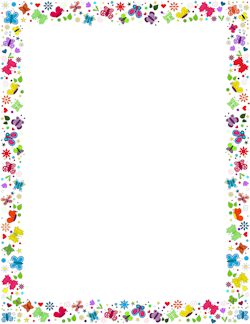 Dia dhaoibh a pháistí!Keep up the good work boys and girl                                                       Miss WalshEnglishContinue to read one page of Read at Home each night starting on p.106  and answer the questions orally.Spellings – Jolly Grammar 1 p.54 Verbs- Jolly Grammar p.53 Adverbs Practicing your sounds ‘au’ and ‘ur’: Word Wizard p.82Word Wizard p.83 ‘a or an?’ Suggestion: To practice your spellings you can write a story and see how many of the spellings you can include!MathsBusy at Maths – p.113,114,115 and 116Mental Maths -complete one column per dayTables +6GaeilgeBua na Cainte p.64Poem: ‘Mo Mhadra’ see video belowQuestion of the week: Cad é? What is it? Is ____ é.Capall – horse, madra – dog , bó – cow, coinín - rabbitReligionGrow in Love:  Pentacost  p.46 & 47SESESmall World: Map of Journey to School p.52Small World: Compost p.53Suggested Fun Activities  Suggested Fun Activities  Making a Map: Why have a treasure hunt at home or in your garden with your brothers and sisters or your parents! Hide the treasure and you must make a map that they can use to find the hidden surprise!Design a Flag: In Word Wizard we read about how to make a flag, now it’s your turn to try the instructions out! You can make an irish flag or design your own flag! You can use your colours or you can cut up different things from your recycling bin! I would love to see what you can come up with  3D shape hunt: Go on a 3D shape hunt in your house and garden and see how many different shapes you can find. Remember we learnt about cubes, cuboids, cone, spheres and cylinders!Taste buds Game: Mini Olympics: Set up your own Mini Olympics at home! You can make your own medals with some paper and colours and set up different sporting events. You could include an egg and spoon race, a wheelbarrow race, sprints, a relay or even an obstacle course and any other ideas you can come up with!Making a Map: Why have a treasure hunt at home or in your garden with your brothers and sisters or your parents! Hide the treasure and you must make a map that they can use to find the hidden surprise!Design a Flag: In Word Wizard we read about how to make a flag, now it’s your turn to try the instructions out! You can make an irish flag or design your own flag! You can use your colours or you can cut up different things from your recycling bin! I would love to see what you can come up with  3D shape hunt: Go on a 3D shape hunt in your house and garden and see how many different shapes you can find. Remember we learnt about cubes, cuboids, cone, spheres and cylinders!Taste buds Game: Mini Olympics: Set up your own Mini Olympics at home! You can make your own medals with some paper and colours and set up different sporting events. You could include an egg and spoon race, a wheelbarrow race, sprints, a relay or even an obstacle course and any other ideas you can come up with!Suggested WeblinksSuggested WeblinksEnglishhttps://ie.ixl.com/ela/class-1/choose-the-sight-word-that-you-hear   - sight wordsMathshttps://ie.ixl.com/math/class-1/counting-tens-and-units-up-to-99   - tens and units up to 99https://ie.ixl.com/math/class-1/adding-6    - practicing +6 tablesSESEhttps://www.bbc.co.uk/bitesize/topics/z6882hv/articles/zttckqt  - life cycle of frogs